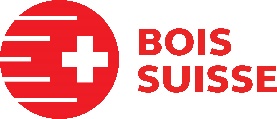 Demande d’utilisation du « Label Bois Suisse »	Entreprise:	Personne de contact:	Rue:	NPA, lieu:	Téléphone:	E-mail/site internet:	Données générales de l‘entrepriseChiffre d’affaire annuel total en CHF :	 <1 million	 1-5 millions                5-10 millions	 10-30 millions	 30-50 millions            >50 millionsNb de collaborateurs:	 (équivalent plein temps)Certificats:	 FSC	 PEFC	validité au Affiliations:	 IBS	 EFS	 FRECEM 	 VSSM	 Holzbau SchweizAperçu des produits principaux, groupes de produits	Production	Produits 	Produits	propre	de négoce	Bois SuisseType de labellisation Label Bois Suisse envisagée (secteur certifié)	 	Ensemble de la production / ensemble de l‘offre		 Ensemble de la production: Produits propres sans produits de négoce		 Ensemble de l‘offre: Produits propres y c. produits de négoce	 Ensemble de l‘offre: Produits de négoce	 	Ligne de produit (assortiment permanent)Désignation: Désignation: 	Désignation: 	 	Par objet, partie d‘objet (constructions uniques, éléments constructifs, projet, mandats uniques)Estimation du bilan des boisQuantité totale de bois:	Quantité de produits Bois Suisse :   dont % de bois suisse:	Secteur d’inscription Label Bois Suisse (un seul secteur d’activité possible)	 	Entreprise forestière et de transport de bois	 	Scierie, industrie des dérivés du bois y c. transformation y étant rattachée	 	Bois énergie et énergie issue du bois	 	Entreprise de charpente, de construction et de taille	 	Entreprise de menuiserie, ébénisterie et aménagements	 	Produits en bois, emballages, palettes, laine de bois, jouets, objets pour jardin, éléments d‘assemblage	 	Négoce de bois, détaillantsPar la présente, nous chargeons Lignum d’entreprendre le processus de certification. Si notre certification n’aboutit pas et qu’un audit en entreprise a été effectué, un dédommagement de CHF 600.- sera perçu.  	Lieu, date	Timbre, signatureLa demande est à retourner signée à info@holz-bois-legn.ch ou  à Marketing Bois Suisse c/o Lignum, Mühlebachstrasse 8, 8008 Zurich